   APPLICATION FOR MEMBERSHIPSUBJECT TO MANAGEMENT COMMITTEE APROVALCABOOLTURE ORCHID SOCIETY INC.  Membership Required: -	      Single or Family $20.00 per annum                 (Pro Rata Applies) Name:	- Mr. Mrs. Miss Ms…………………………………………………………………………………………..……….. Preferred given Names …………………………………………………………………………………………….……………. Address …………………………………………………………………………………………………………………..……………… Email Address …………………………………………………………………………………………………………..……………. Signature ……………………………………………………. Contact Telephone No ……………………………………. Proposed By …………………………………… (A Financial Member) Seconded By……………………………………(A Financial Member) Approved by Management Committee……………………………………………. Date ……………………………….Emergency Contact Name: _______________________ Phone Number _____________________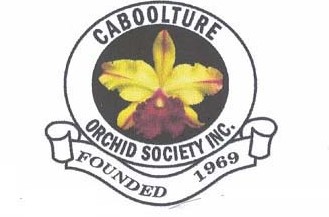 